TO:  MEMBERS OF THE BOARD OF DIRECTORS, WHITE PASS SCHOOL DISTRICT NO. 303FROM:  DR. PAUL FARRIS, SUPERINTENDENT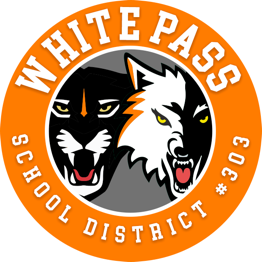 SUBJECT:  REGULAR MEETING OF THE BOARD OF DIRECTORS
	   APRIL 20, 2020
	   6:00 P.M., ROOM 205
	   WHITE PASS JR. SR. HIGH SCHOOL BUILDINGThis month’s regular School Board Meeting will be held as a Virtual Meeting Via Zoom, per COVID-19 social distancing guidelines, Governor Inslee’s Stay at Home Order, and the Governor’s suspension of aspects of the Open Public Meeting Act.: attendance is limited to remote attendance. Link to join the meeting via computer or smartphone: https://zoom.us/j/94245502317  
Join the meeting by phone: 415-762-9988 or 646-568-7788
Meeting ID: 942-4550-2317AGENDAWelcome Virtual Meeting ProtocolVerification of QuorumCall to Order. Pledge of Allegiance.Changes or Additions to the Agenda.Approval of Minutes.March 16, 2020 Regular Board Meeting MinutesAudience and Communications: (The Board will receive written communications from the audience addressed to items of concern on the AGENDA following. (At this time, in accordance with the current State of Emergency in Washington state, public comment has been limited to written comments.)Budget Overview.Budget Overview March 2020Consent Agenda. (Action to approve the following routine items is requested.)Financial Report(s)Accounts Payable and Payroll Presentations.ASB Report –Update School Spotlight – Grab & Go MealsMaintenance UpdateSuperintendent’s Report – Dr. Paul Farris Legislative Report – Joel McMahanPrincipal’s Reports –Chris Schumaker – Jr. Sr. High SchoolNathan Coutsoubos – Elementary School  ALE Update Pathways to Graduation 2020 Old Business.Policy 3423 (2rnd Reading)  New Business.Phone SystemWaive First Reading of Policies 2402, 2403, 2404, 2405, 2406, 2407, 2408. 2409, 2413, 2418.In light of the COVID-19 outbreak and necessary district response to support of seniors and their successful path to graduation for this year, the Superintendent is recommending that the board waive first reading and move to second reading and adoption so that our school district can award competency/mastery-based credit to this year’s seniors. Policy 2402 - English Language ArtsPolicy 2403 - MathPolicy 2404 - SciencePolicy 2405 - Social StudiesPolicy 2406 - ArtPolicy 2407 - Health and FitnessPolicy 2408 - Integrated Environmental and Sustainability EducationPolicy 2413 - Equivalency Credit – UpdatedPolicy 2418 – Waiver of High School Graduation CreditResolution 02-20: Resolution 2419R – Emergency Waiver of High School Graduation Credits Resolution. (Supports Superintendent efforts to implement the emergency waiver of HS Graduation Requirements in response to the COVID-19. The Resolution sunsets in tandem with the emergency rules on July 31, 2020)  School Board Operations.  Board Comments.  Executive Session.  Personnel Action.Resignation – Amelia Donahey   Adjournment. 